Ciências – aparelho respiratório - 2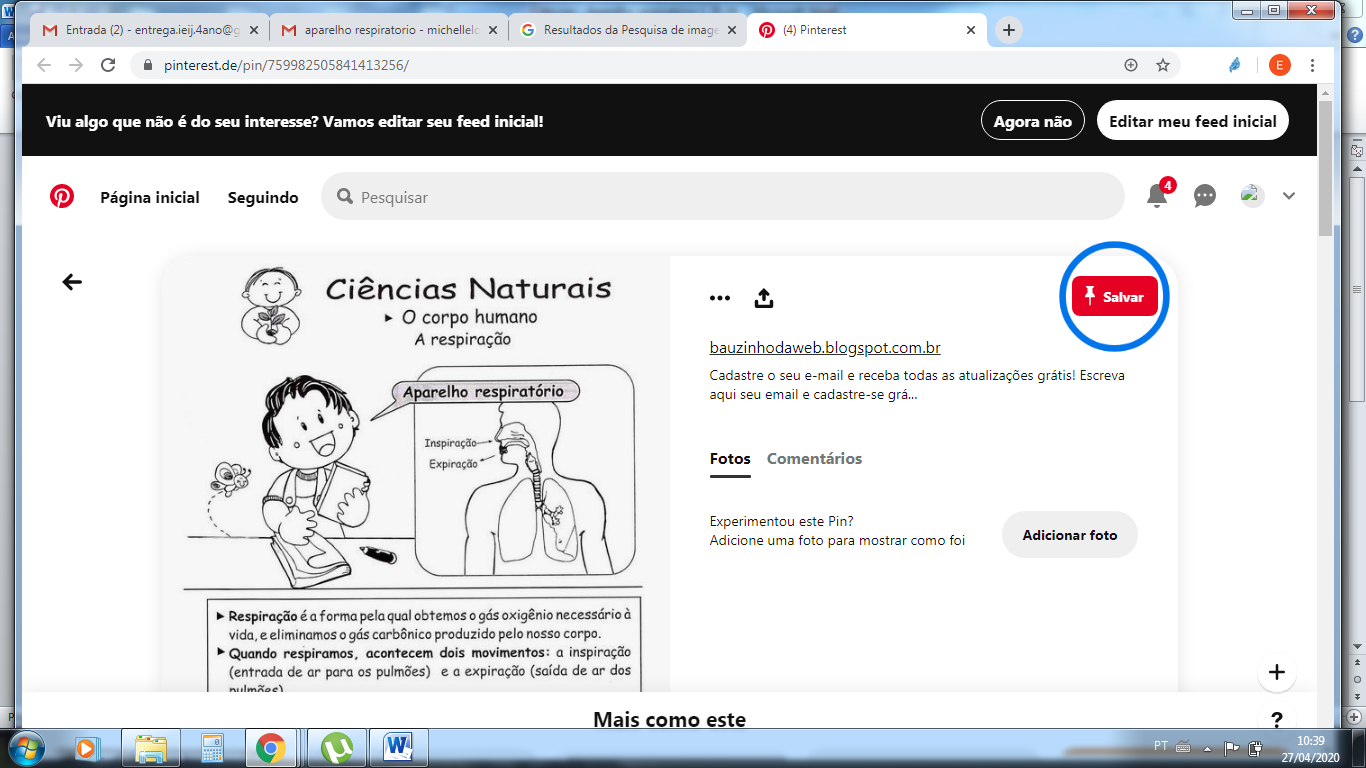 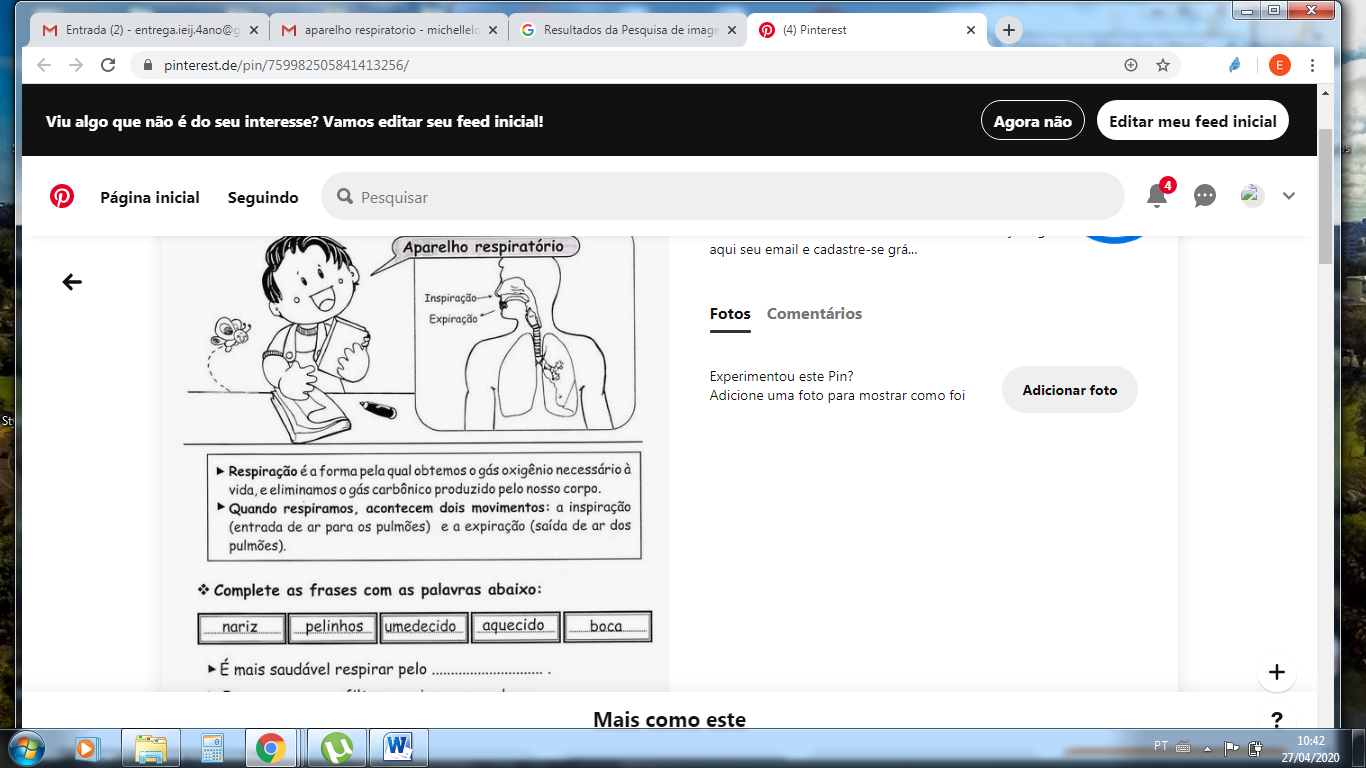 Complete as frases com as palavras abaixo:	BOCAÉ mais saudável respirar pelo_______________________.Os ________________ filtram as impurezas do ar.O ar __________________ e _________________ chega aos pulmões.A respiração pela _______________ é prejudicial.Escreva ou recorte nos lugares adequados os nomes de cada parte que formam o aparelho respiratório.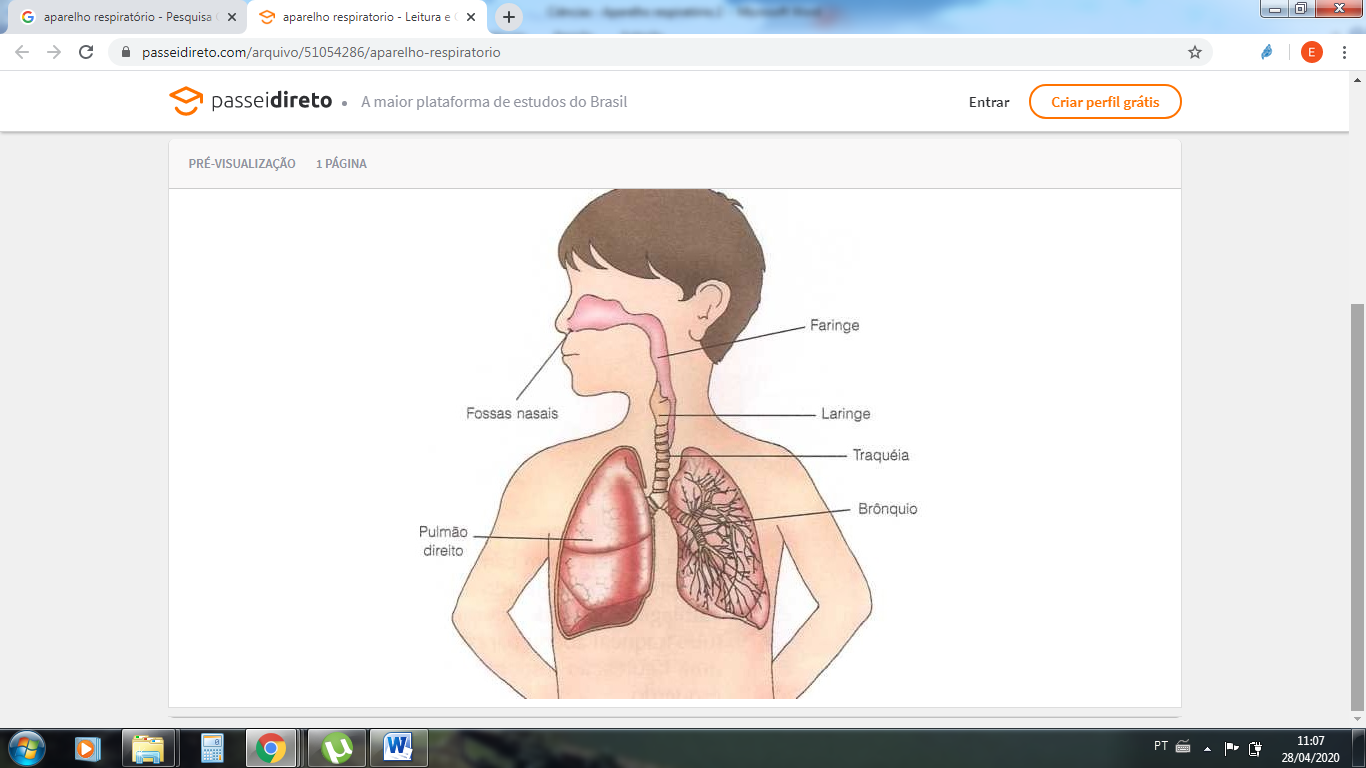 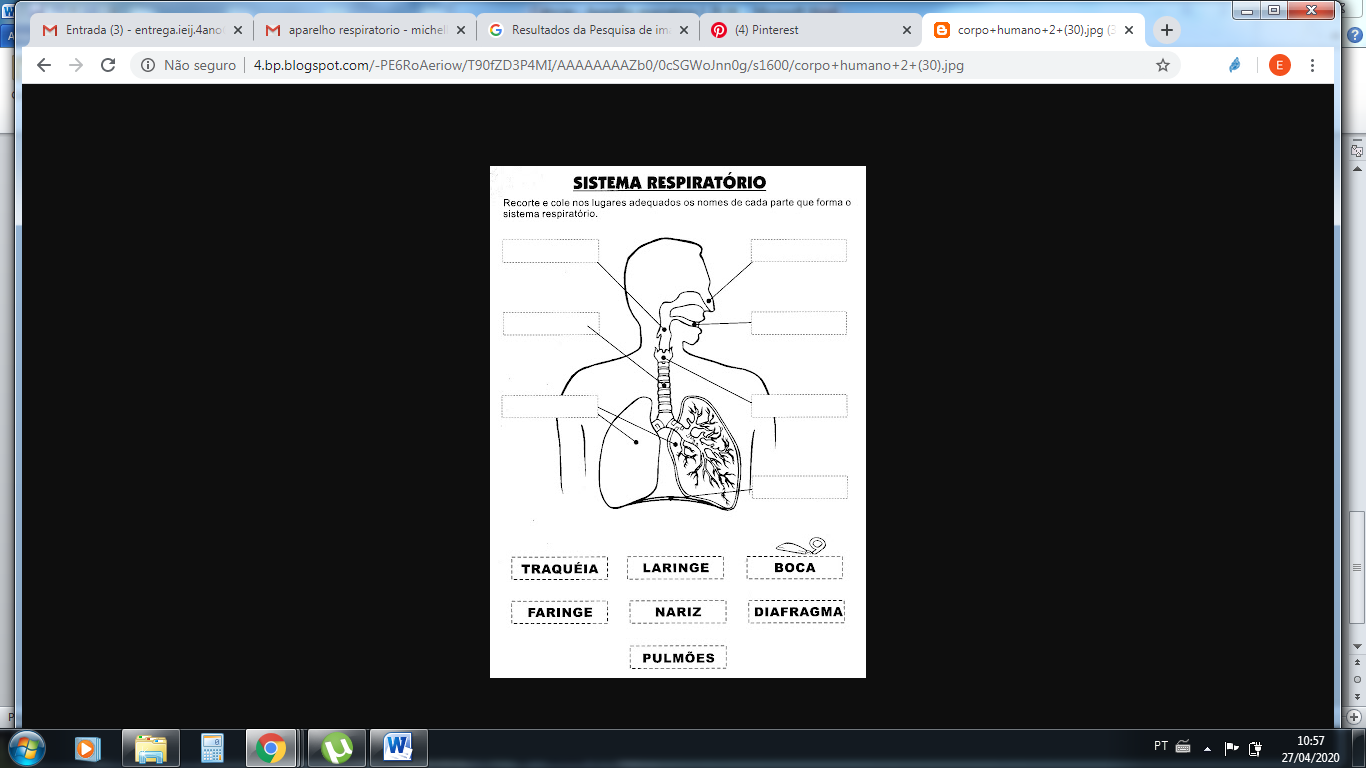 